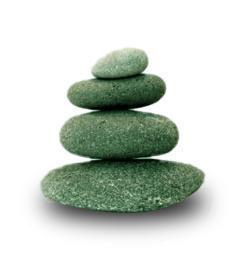 Supplemental Guide:Developmental-Behavioral 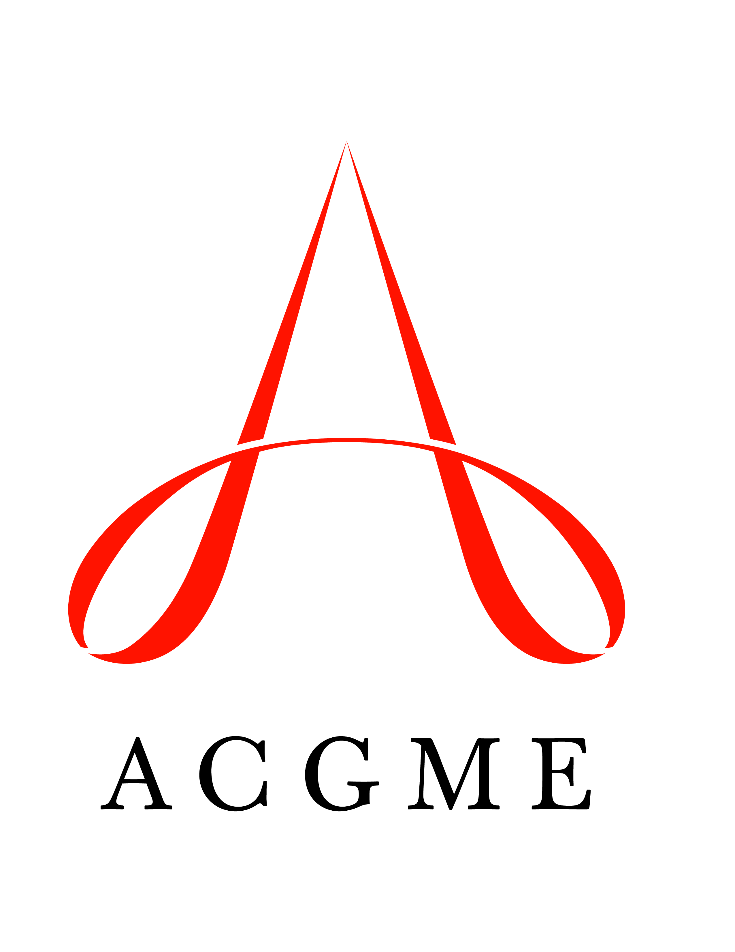 PediatricsApril 2023TABLE OF CONTENTSintroduction	3Patient care	4Developmental-Behavioral History	4Developmental-Behavioral Physical Exam	6Screening and Assessment	7Clinical Reasoning	8Patient Management	10Medical Knowledge	12Development and Behavior	12Etiology	14Diagnostic Investigation	15Pharmacologic and Developmental and/or Behavioral Interventions	17Systems-based practice	18Patient Safety	18Quality Improvement	20System Navigation for Patient-Centered Care – Coordination of Care	22System Navigation for Patient-Centered Care – Transitions in Care	24Population and Community Health	26Physician Role in Health Care Systems	28practice-based learning and improvement	30Evidence-Based and Informed Practice	30Reflective Practice and Commitment to Personal Growth	32professionalism	34Professional Behavior	34Ethical Principles	37Accountability/Conscientiousness	39Well-Being	40interpersonal and communication skills	42Patient- and Family-Centered Communication	42Interprofessional and Team Communication	44Communication within Health Care Systems	46Mapping of 1.0 to 2.0 	48Resources	51Milestones Supplemental GuideThis document provides additional guidance and examples for the Developmental-Behavioral Pediatrics Milestones. This is not designed to indicate any specific requirements for each level, but to provide insight into the thinking of the Milestone Work Group.Included in this document is the intent of each Milestone and examples of what a Clinical Competency Committee (CCC) might expect to be observed/assessed at each level. Also included are suggested assessment models and tools for each subcompetency, references, and other useful information.Review this guide with the CCC and faculty members. As the program develops a shared mental model of the Milestones, consider creating an individualized guide (Supplemental Guide Template available) with institution/program-specific examples, assessment tools used by the program, and curricular components.Additional tools and references, including the Milestones Guidebook, Clinical Competency Committee Guidebook, and Milestones Guidebook for Residents and Fellows, are available at the end of this document as well as on the Resources page of the Milestones section of the ACGME website.To help programs transition to the new version of the Milestones, the ACGME has mapped the original Milestones 1.0 to the new Milestones 2.0. Indicated below are the subcompetencies that are similar between versions. These are not exact matches, but are areas that include similar elements. Not all subcompetencies map between versions. Inclusion or exclusion of any subcompetency does not change the educational value or impact on curriculum or assessment. Available Milestones Resources  Milestones 2.0: Assessment, Implementation, and Clinical Competency Committees Supplement, 2021 - https://meridian.allenpress.com/jgme/issue/13/2s Milestones Guidebooks: https://www.acgme.org/milestones/resources/  Assessment Guidebook  Clinical Competency Committee Guidebook Clinical Competency Committee Guidebook Executive Summaries Implementation Guidebook Milestones Guidebook  Milestones Guidebook for Residents and Fellows: https://www.acgme.org/residents-and-fellows/the-acgme-for-residents-and-fellows/  Milestones Guidebook for Residents and Fellows Milestones Guidebook for Residents and Fellows Presentation Milestones 2.0 Guide Sheet for Residents and Fellows Milestones Research and Reports: https://www.acgme.org/milestones/research/  Milestones National Report, updated each fall  Milestones Predictive Probability Report, updated each fallMilestones Bibliography, updated twice each year Developing Faculty Competencies in Assessment courses - https://www.acgme.org/meetings-and-educational-activities/courses-and-workshops/developing-faculty-competencies-in-assessment/  Assessment Tool: Direct Observation of Clinical Care (DOCC) - https://dl.acgme.org/pages/assessment Assessment Tool: Teamwork Effectiveness Assessment Module (TEAM) - https://team.acgme.org/Improving Assessment Using Direct Observation Toolkit - https://dl.acgme.org/pages/acgme-faculty-development-toolkit-improving-assessment-using-direct-observation Remediation Toolkit - https://dl.acgme.org/courses/acgme-remediation-toolkit Learn at ACGME has several courses on Assessment and Milestones - https://dl.acgme.org/ Patient Care 1: Developmental-Behavioral HistoryOverall Intent: To efficiently obtain, communicate, and document a history that addresses the developmental and/or behavioral questionPatient Care 1: Developmental-Behavioral HistoryOverall Intent: To efficiently obtain, communicate, and document a history that addresses the developmental and/or behavioral questionMilestonesExamplesLevel 1 Uses a template to obtain, communicate, and document a history, including perinatal, developmental, and family componentsStrictly adheres and follows a template to obtain a comprehensive historyObtains general pediatric history without adapting based on developmental age and chief complaintMakes errors of omission due to strict adherence to a templateObtains family medical history without including that caregivers received special education services and have experienced difficulty maintaining employmentLevel 2 Obtains, communicates, and documents a relevant history, eliciting patient’s and patient’s family’s contributions based on cognitive level and cultural normsAdapts template to some degree relative to cognitive level and cultural normsDescribes caregiver concerns, but does not incorporate concerns described within school reports Lacks adequate history in order to obtain an appropriate differential diagnosis Gives a National Institute for Children’s Health Quality (NICHQ) Vanderbilt Assessment Scale in a family’s primary language Level 3 Incorporates supplemental data from external sources into the history to filter, prioritize, and synthesize a differential diagnosis for straightforward presentationsPresents a history that a faculty member can follow, and does not skip around in the historyWrites complete, organized, and clear clinic notes; does not need the faculty member to edit them Uses an organized and descriptive approach to discuss a school-age child with inattentiveness with the faculty member; takes a focused history to distinguish between likely diagnosesIncorporates a summary of a previous psychoeducational evaluation and teacher behavior rating scales from school into documentationIncorporates some social determinants of health or other social screening questions when performing historyLevel 4 Reconciles information from conflicting sources or sources that are difficult to access into the history, and uses the history to develop a differential diagnosis for complex presentationsPresents at a case conference using an organized and descriptive approach when discussing a school-age child with inattentiveness and cognitive impairment Interprets, weighs, and synthesizes historical information and previous evaluations to develop differential diagnoses and/or comorbid conditionsCalls the patient’s classroom teacher to obtain further historyIncorporates a detailed but related social history, including social determinants of health and other factors that could be contributing to the patient’s presentationLevel 5 Recognizes and probes subtle clues from patients and their families; efficiently distinguishes nuances among diagnosesIs flexible in obtaining further history when recognizing subtle diagnostic clues in the historyElicits a history to distinguish among attention-deficit/hyperactivity disorder (ADHD) with anxiety, versus reactive attachment, versus autism in a patientAssessment Models or ToolsCase presentation Direct observationMedical record auditCurriculum Mapping Notes or ResourcesThe American Board of Pediatrics (ABP). “Entrustable Professional Activities for Subspecialties: Developmental-Behavioral Pediatrics.” https://www.abp.org/content/entrustable-professional-activities-subspecialties. Accessed 2022.ABP. “Entrustable Professional Activities.” Entrustable Professional Activity (EPA) 3 for Developmental-Behavioral Pediatrics. https://www.abp.org/sites/public/files/pdf/epa-dbeh-3.pdf. Accessed 2022.  Patient Care 2: Developmental-Behavioral Physical ExamOverall Intent: To gather objective information, recognizing normal and abnormal physical findings while engaging the patient/family using appropriate behavioral and developmental techniques, and considering information gleaned from patient historyPatient Care 2: Developmental-Behavioral Physical ExamOverall Intent: To gather objective information, recognizing normal and abnormal physical findings while engaging the patient/family using appropriate behavioral and developmental techniques, and considering information gleaned from patient historyMilestonesExamplesLevel 1 Performs general pediatric physical examinationBegins with a head-to-toe exam of a two-year-old with chief complaint of social communication deficitsPerforms a complete physical examination without deviation from the template, regardless of the chief complaint Level 2 Performs physical exam, including assessment of developmental status and behavioral characteristicsConducts a comprehensive general pediatrics exam, including documentation of behavioral observationsDocuments eye contact and use of communicative gestures in a two-year-old presenting with social communication deficits Level 3 Performs developmentally appropriate physical examination and interprets normal variants and abnormal findings for straightforward presentationsFocuses and/or adapts physical exam, including pertinent assessment while limiting patient distressEliminates the genital exam in the two-year-old with a chief complaint of social communication deficitsInitiates the exam while the two-year-old is comfortable on the caregiver’s lapAppreciates evident abnormalities in tone in a child with cerebral palsyLevel 4 Consistently performs developmentally appropriate physical examination and interprets normal variants and abnormal findings for complex presentationsFocuses and/or adapts physical exam, including pertinent assessment while limiting patient distress and documenting the nuanced exam featuresRecognizes two-year-old female with a chief complaint of social communication deficits that demonstrates hand wringing on examLevel 5 Detects, pursues, and integrates key physical examination findings to distinguish nuances among competing, often similar diagnosesConducts a physical exam informed by established patterns of dysmorphology Examines for hepatosplenomegaly in a child with coarse facial featuresAssessment Models or ToolsChart/medical record auditDirect observation Multisource (caregiver) feedbackReflectionCurriculum Mapping Notes or ResourcesABP. “Entrustable Professional Activities for Subspecialties: Developmental-Behavioral Pediatrics.” https://www.abp.org/content/entrustable-professional-activities-subspecialties. Accessed 2022.Schumacher, Daniel J., Robert Englander, Patricia J. Hicks, Carol Carraccio, and Susan Guralnick. 2014. “Domain of Competence: Patient Care.” Academic Pediatrics 14(2) Supp: S13-S35. https://pubmed.ncbi.nlm.nih.gov/24602619/.Patient Care 3: Screening and Assessment Overall Intent: To correctly select, administer, and interpret appropriate screening and assessment measuresPatient Care 3: Screening and Assessment Overall Intent: To correctly select, administer, and interpret appropriate screening and assessment measuresMilestonesExamplesLevel 1 Interprets caregiver and/or self-reported developmental-behavioral screening and assessment toolsInterprets Modified Checklist for Autism in Toddlers, NICHQ Vanderbilt Assessment Scale, Behavior Assessment System for Children, and Screen for Child Anxiety Related DisordersLevel 2 Reviews previous testing results and administers and interprets developmental-behavioral assessment tools, with supportReviews results of psychoeducational evaluation completed by a school district and administers and interprets Mullen Scales of Early Learning with guidance and oversight of faculty member or senior fellow Level 3 Evaluates previous testing results and administers and interprets developmental-behavioral assessment tools for straightforward presentationsInterprets results of psychoeducational evaluation completed by a school district to identify gaps in the evaluation and select appropriate assessment tools to clarify the potential diagnosis of autism spectrum disorder in a school-age childLevel 4 Evaluates previous testing results and effectively selects, administers, and interprets developmental-behavioral assessment tools for complex presentationsInterprets results of psychoeducational evaluation completed by a school district to identify gaps in the evaluation and select appropriate assessment tools to clarify the potential diagnosis of autism spectrum disorder in a school-age child with vision impairmentLevel 5 Demonstrates flexibility and efficiency in selection, prioritization, administration, and interpretation of developmental-behavioral assessment tools for complex presentationsRecognizes when external factors may limit the ability to administer a full assessment battery and tailors the assessment to provide necessary clinical data without compromising the quality of the evaluation or patient careAssessment Models or ToolsDirect observationCase presentations (primarily for testing results review and choice of assessment)Curriculum Mapping Notes or ResourcesABP. “Entrustable Professional Activities for Subspecialties: Developmental-Behavioral Pediatrics.” https://www.abp.org/content/entrustable-professional-activities-subspecialties. Accessed 2022.ABP. “Entrustable Professional Activities.” EPA 3 for Developmental-Behavioral Pediatrics. https://www.abp.org/sites/public/files/pdf/epa-dbeh-3.pdf. Accessed 2022.Patient Care 4: Clinical ReasoningOverall Intent: To integrate collected data (e.g., history including social determinants of health, physical exam findings, laboratory/diagnostic if available) to make an informed and appropriately broad differential diagnosisPatient Care 4: Clinical ReasoningOverall Intent: To integrate collected data (e.g., history including social determinants of health, physical exam findings, laboratory/diagnostic if available) to make an informed and appropriately broad differential diagnosisMilestonesExamplesLevel 1 Generates an unfocused differential diagnosis based on the clinical factsSuggests extensive evaluations as a proxy for a differential, saying, “I saw a four-year-old who is not sleeping through the night and plan to order a complete blood cell count (CBC), ferritin level, and sleep study.” On further questioning, does not know what time child is falling asleep and waking up, if the child is sleeping with caregivers or in own bed, watching an iPad to fall asleep, or the answer to other basic questions related to the sleep environment or routine.Level 2 Organizes clinical facts to compare and contrast diagnoses being considered, resulting in a prioritized differential diagnosisMakes the following note: “A four-year-old child presents with sleep concerns. He falls asleep on the couch around 8:00 p.m. with his caregivers nearby. Once asleep, his caregivers move him to his own room. He wakes at some point during the night and moves to his caregivers’ bed.  He then sleeps until 7:00 a.m. He seems rested in the morning. I believe the sleep problem is most likely due to behavioral insomnia of childhood, sleep association type, but I also plan to obtain a CBC and ferritin level to screen for possible impact of restless leg syndrome.”  Develops an informed differential diagnosis that considers clinical patterns based on previous learning/experience in conjunction with a succinct summary of findingsConsiders contribution of socioeconomic or cultural factors (housing insecurity, cultural views of co-sleeping) when developing a differential diagnosis Level 3 Integrates clinical facts into diagnostic conclusions; reappraises in real time to avoid diagnostic error in straightforward casesRevisits and adjusts diagnosis to avoid diagnostic error as patient status changes or new information becomes availableComfortably compares and contrasts several diagnoses and uses supporting evidence to determine which is the most likely for a given patientLevel 4 Efficiently integrates clinical facts into diagnostic conclusions; reappraises in real time to avoid diagnostic error in complex casesAfter obtaining detailed sleep history and determining that the sleep concern is most likely due to behavioral insomnia of childhood, sleep association type, provides caregivers with education and behavioral guidance regarding the impact of sleep associations on sleep maintenance; expands the differential diagnosis to include post-traumatic stress disorder and alters behavioral recommendations to provide a more gradual process to encourage independent sleep initiation when the caregivers provide additional information regarding significant history of trauma exposure Level 5 Role models the organization of clinical facts to develop a prioritized differential diagnosis for complex clinical presentationsArticulates clinical reasoning in a way that allows insight into an expert’s clinical decision makingPlans a workshop at a national conference on the topic of identification and clinical management of sleep concerns in children with trauma exposureAssessment Models or ToolsCase presentationDirect observation Multisource feedbackCurriculum Mapping Notes or ResourcesABP. “Entrustable Professional Activities for Subspecialties: Developmental-Behavioral Pediatrics.” https://www.abp.org/content/entrustable-professional-activities-subspecialties. Accessed 2022.ABP. “Entrustable Professional Activities.” EPA 3 for Developmental-Behavioral Pediatrics. https://www.abp.org/sites/public/files/pdf/epa-dbeh-3.pdf. Accessed 2022. ABP. “Entrustable Professional Activities.” EPA 5 for Developmental-Behavioral Pediatrics. https://www.abp.org/sites/public/files/pdf/epa-dbeh-5.pdf. Accessed 2022. Patient Care 5: Patient ManagementOverall Intent: To lead the health care team in the creation of a comprehensive, patient-centered management plan based on multiple patient factors, including social factors and varied patient backgrounds, regardless of complexityPatient Care 5: Patient ManagementOverall Intent: To lead the health care team in the creation of a comprehensive, patient-centered management plan based on multiple patient factors, including social factors and varied patient backgrounds, regardless of complexityMilestonesExamplesLevel 1 Participates in the creation of management plansSelects medication for school-age child with ADHD from those recommended by the faculty memberRepeats faculty member’s written medication recommendations verbatimLevel 2 Develops management plan for common diagnosesRecommends stimulant for treatment of ADHD but does not recommend evaluation for learning disabilities, anxiety, or individualized education program (IEP)/504 plan developmentNeeds support to guide follow-up management after stimulant initiationLevel 3 Develops prioritized management plans for common diagnosesRecommends stimulant for treatment of ADHD and recommends evaluation for learning disabilities, anxiety, or IEP/504 plan developmentCreates appropriate plan for follow-up after stimulant initiationConsiders prenatal influences and family history to recommend additional studies and evaluationsRecognizes side effects of stimulant medication, and recommends alternative treatment planLevel 4 Develops prioritized management plans for complex diagnoses, with the ability to modify plans as necessaryRecognizes that concurrent diagnoses may be present and organizes treatment for co-occurring conditionsRecognizes side effects of polypharmacy, and recommends alternative treatment plan Designs treatment plans by involving patients and their family members in shared decision makingRealizing a patient’s caregiver is unable to read, labels the patient’s prescriptions in a way the caregiver understands and elicits teach-back to gauge understandingLevel 5 Serves as a role model for development and prioritization of management plans for complex diagnoses, with the ability to modify plans as necessaryGuides other learners in the development of treatment plans by considering the major therapeutic interventions and the evidence for and against each modalityShares an error of clinical reasoning to correct treatment plan and educate peersAssessment Models or ToolsCase-based discussionDirect observationMultisource feedbackCurriculum Mapping Notes or ResourcesABP. “Entrustable Professional Activities for Subspecialties: Developmental-Behavioral Pediatrics.” https://www.abp.org/content/entrustable-professional-activities-subspecialties. Accessed 2022.ABP. “Entrustable Professional Activities.” EPA 3 for Developmental-Behavioral Pediatrics. https://www.abp.org/sites/public/files/pdf/epa-dbeh-3.pdf. Accessed 2022. Cook, David A., Steven J. Durning, Jonathan Sherbino, and Larry D. Gruppen. 2019. “Management Reasoning: Implications for Health Professions Educators and a Research Agenda.” Academic Medicine 94(9):1310–1316. doi: 10.1097/ACM.0000000000002768.Physicians draw upon other skills and knowledge sets to create management plans. This milestone may overlap with other milestones (e.g., Systems-Based Practice 3, Practice-Based Learning and Improvement 1, Medical Knowledge 2). The primary focus is the ability to create a management plan to address a variety of diagnoses and in a variety of settings. It may be useful to consider these themes that guide management decisions:Involving patients and their families in the decision-making processIntegrating competing priorities (e.g., risks, benefits) and preferencesTolerating uncertaintyMonitoring treatment response and adjusting treatment as neededMedical Knowledge 1: Development and BehaviorOverall Intent: To demonstrate sufficient knowledge to counsel families regarding common disorders of motor, emotional, cognitive, and behavioral developmentMedical Knowledge 1: Development and BehaviorOverall Intent: To demonstrate sufficient knowledge to counsel families regarding common disorders of motor, emotional, cognitive, and behavioral developmentMilestonesExamplesLevel 1 Lists developmental and behavioral norms across domainsDiscusses that by age two, children can typically combine two words and have a minimum of 50 words in their vocabularyRecognizes that children growing up in a bilingual household should not experience delayed language acquisitionLevel 2 Identifies and interprets patterns of abnormalities across domains of development and/or behaviorRecognizes that social-emotional, play, and language delays often co-occur in child development Level 3 Analyzes developmental and/or behavioral disorders based on common patterns of abnormalitiesRecognizes that a two-year-old child who is not combining words, not pointing or consistently responding to name, and who displays repetitive motor movements fits a broader pattern of symptoms consistent with autism spectrum disorder (ASD)Level 4 Analyzes developmental and/or behavioral disorders based on common and uncommon patterns of abnormalitiesRecognizes that a female toddler with language regression and hand wringing fits a broader pattern of symptoms that may be consistent with a diagnosis of Rett syndrome Level 5 Investigates new influences on common and uncommon disorders of development and/or behaviorCollaborates on authoring case report on an atypical presentation of a child with Rett SyndromeAssessment Models or ToolsDirect observationCase-based discussionMultisource feedbackSimulations Subspecialty In-Training Examination (SITE)Curriculum Mapping Notes or ResourcesABP. “Entrustable Professional Activities for Subspecialties: Developmental-Behavioral Pediatrics.” https://www.abp.org/content/entrustable-professional-activities-subspecialties. Accessed 2022.ABP. “Entrustable Professional Activities.” EPA 4 for Developmental-Behavioral Pediatrics. https://www.abp.org/sites/public/files/pdf/epa-dbeh-4.pdf. Accessed 2022. American Psychiatric Association. 2013. Desk Reference to the Diagnostic Criteria from DSM-5 (R). Arlington, TX: American Psychiatric Association Publishing. Neul, Jeffrey L., Walter E. Kaufmann, Daniel G. Glaze, John Christodoulou, Angus J. Clarke, Nadia Bahi-Buisson, Helen Leonard, et al. 2010. “Rett Syndrome: Revised Diagnostic Criteria and Nomenclature.” Annals of Neurology 68(6): 944-50. doi: 10.1002/ana.22124. PMID: 21154482; PMCID: PMC3058521. Voigt, Robert G. 2018. “Developmental-Behavioral Pediatric Diagnosis.” In Rudolph’s Pediatrics, 23rd Ed., edited by Mark W. Kline. McGraw Hill. https://accesspediatrics.mhmedical.com/content.aspx?bookid=2126&sectionid=165072706. Zubler, Jennifer M., Lisa D. Wiggins, Michelle M. Macias, Toni M. Whitaker, Judith S. Shaw, Janke K. Squires, Julie A. Pajek, Rebecca B. Wolf, Karnesha S. Slaughter, Amer S. Broughton, et al. 2022. “Evidence-Informed Milestones for Developmental Surveillance Tools.” Pediatrics 149(3): e2021052138. doi: 10.1542/peds.2021-052138. PMID: 35132439. Medical Knowledge 2: EtiologyOverall Intent: To demonstrate sufficient knowledge to explore the etiologic explanations for common disorders of motor, emotional, cognitive, and behavioral development Medical Knowledge 2: EtiologyOverall Intent: To demonstrate sufficient knowledge to explore the etiologic explanations for common disorders of motor, emotional, cognitive, and behavioral developmentMilestonesExamplesLevel 1 Demonstrates basic knowledge of physiology, genetics, and environmental influences pertaining to general pediatricsRecognizes potential correlation between recurrent acute otitis media and language delayRecognizes need for audiology evaluation in a child with language delayLevel 2 Demonstrates basic knowledge of physiologic, genetic, and environmental influences related to developmental-behavioral disordersRecognizes that language development is the domain most affected by environmental stimulation Recognizes the importance of genetic testing for fragile X syndrome for a new patient with autism spectrum disorder Level 3 Demonstrates in-depth knowledge of physiologic, genetic, and environmental influences on developmental-behavioral disordersRecognizes that a former premature infant with bronchopulmonary dysplasia who received long-term treatment with diuretics is at risk for hearing lossRecognizes an X-linked pattern of developmental disability in family historyLevel 4 Correlates knowledge of physiology, genetics, and environmental influences underlying developmental-behavioral disorders into evidence-based treatment planningDescribes the evidence base behind behavioral interventions for autism spectrum disorderRecognizes need for genetic testing for Klinefelter syndrome in a male with language impairmentLevel 5 Investigates and disseminates knowledge of physiologic, genetic, and environmental influences on developmental-behavioral disordersPublishes a case report of a child who presented with language delay and Klinefelter syndrome Contributes to the national guidelines on the medical evaluation for a child with language delayAssessment Models or ToolsSITE Direct observationCase conferenceCurriculum Mapping Notes or ResourcesABP. “Entrustable Professional Activities for Subspecialties: Developmental-Behavioral Pediatrics.” https://www.abp.org/content/entrustable-professional-activities-subspecialties. Accessed 2022.ABP. “Entrustable Professional Activities.” EPA 1 for All Pediatrics Subspecialities.  https://www.abp.org/sites/abp/files/pdf/epa-all-subs-1.pdf. Accessed 2022. ABP. “Entrustable Professional Activities.” EPA 5 for Developmental-Behavioral Pediatrics. https://www.abp.org/sites/public/files/pdf/epa-dbeh-5.pdf. Accessed 2022. Medical Knowledge 3: Diagnostic Investigation Overall Intent: To implement a targeted, cost-effective plan for diagnostic testing in patients with developmental-behavioral concernsMedical Knowledge 3: Diagnostic Investigation Overall Intent: To implement a targeted, cost-effective plan for diagnostic testing in patients with developmental-behavioral concernsMilestonesExamplesLevel 1 Discusses general diagnostic approach appropriate to clinical presentationDetermines that a 24-month-old patient who is not walking should be evaluated for gross motor delay Level 2 Lists indications, contraindications, risks, and benefits of diagnostic testing Describes that magnetic resonance imaging (MRI) of the brain may be indicated in a patient with gross motor delay and asymmetric deep tendon reflexes  Recognizes that the risk involved for MRI of the brain does not outweigh the benefits for a child with autism spectrum disorder and normal neurologic examOrders a serum creatine kinase (CK) level in a child with delayed gross motor skills and hypotonia Recommends genetic testing for a child with global developmental delay Level 3 Prioritizes and interprets diagnostic tests appropriate to clinical urgency and complexityRecognizes clinical presentation of infantile spasms and facilitates urgent neurology consultation/evaluationUses a stepwise diagnostic approach in the evaluation of a child with global developmental delay or intellectual disabilityInforms families of possible results of genetic testing, including positive findings, negative findings, variants of uncertain significance, and potential unintended findings (other genetic abnormalities such as those predisposing to cancer risk, non-paternity, and consanguinity)Level 4 Uses complex diagnostic approaches that have the highest diagnostic yield and cost effectivenessRecognizes the importance of PTEN gene sequencing in a child with autism spectrum disorder and macrocephaly in addition to chromosome microarray and fragile X testing Recognizes physical/cognitive features of a specific genetic syndrome and orders targeted testing for that syndrome instead of broad-spectrum genetic studiesLevel 5 Demonstrates sophisticated knowledge of diagnostic testing and controversiesDirects other team members in diagnostic testing of complex casesGuides colleagues regarding nuanced selection of genetic studies Assessment Models or ToolsDirect observationClinical documentation SITE Curriculum Mapping Notes or ResourcesAdam, Margaret P., David B. Everman, Ghayda M. Mirzaa, Roberta A. Pagon, Stephanie E. Wallace, Lora J.H. Bean, Karen W. Gripp, and Anne Amemiya, eds. 2022. Gene Reviews. Seattle, WA: University of Washington. https://www.ncbi.nlm.nih.gov/books/NBK1116/. Accessed 2022.ABP. “Entrustable Professional Activities for Subspecialties: Developmental-Behavioral Pediatrics.” https://www.abp.org/content/entrustable-professional-activities-subspecialties. Accessed 2022.ABP. “Entrustable Professional Activities.” EPA 5 for Developmental-Behavioral Pediatrics. https://www.abp.org/sites/public/files/pdf/epa-dbeh-5.pdf. Accessed 2022. du Plessis, André J., Catherine Limperopoulos, and Joseph J. Volpe. 2017. “Cerebellar Development.” In: Volpe’s Neurology of the Newborn. 6th ed., by Joseph J. Volpe et al. Philadelphia, PA: Elsevier; 73-99.Gifford, D.R., B.S. Mittman, B.G. Vickrey. 1996. “Diagnostic Reasoning in Neurology.” Neurologic Clinics. 14(1): 223-238. https://pubmed.ncbi.nlm.nih.gov/8676845/. Preston, David, and Barbara Shapiro. 2020. Electromyography and Neuromuscular Disorders: Clinical-Electrophysiologic Correlations. 4th ed. Philadelphia, PA: Elsevier. ISBN:978-1455726721. Medical Knowledge 4: Pharmacologic and Developmental and/or Behavioral InterventionsOverall Intent: To demonstrate knowledge of pharmacology and therapeutic interventionsMedical Knowledge 4: Pharmacologic and Developmental and/or Behavioral InterventionsOverall Intent: To demonstrate knowledge of pharmacology and therapeutic interventionsMilestonesExamplesLevel 1 Demonstrates knowledge of common pharmacologic and developmental and/or behavioral interventions  Presents to other fellows at journal club the evidence-based medications and behavioral treatments for ADHDLists stimulant medication options for treatment of ADHD in a school-age childLevel 2 Identifies the risks and benefits of common pharmacologic and developmental and/or behavioral interventionsUnderstands risks and benefits of first-line ADHD treatment options, which can be used in shared decision making Level 3 Monitors and adjusts the choice and dosing of common pharmacologic and developmental and/or behavioral interventionsEvaluates the triage vital signs of a school-age child treated with a stimulant medication, and adjusts dosing based on vital signs, school reports, and side effectsRecommends behavioral parent training for caregivers of a preschooler with ADHDLevel 4 Monitors and adjusts pharmacologic and developmental and/or behavioral interventions in complex situationsApplies an understanding of the interactions of selective serotonin reuptake inhibitors (SSRIs) and stimulant medications to appropriately adjust dosing in the treatment of co-occurring anxiety and ADHD in a teenager   Level 5 Investigates and disseminates knowledge of novel pharmacologic and developmental and/or behavioral intervention optionsContributes to treatment guidelines for complex ADHD as part of a national subspecialty workgroup Assessment Models or ToolsCase-based discussionFormal presentationSITE examCurriculum Mapping Notes or ResourcesABP. “Entrustable Professional Activities for Subspecialties: Developmental-Behavioral Pediatrics.” https://www.abp.org/content/entrustable-professional-activities-subspecialties. Accessed 2022.ABP. “Entrustable Professional Activities.” EPA 5 for Developmental-Behavioral Pediatrics. https://www.abp.org/sites/public/files/pdf/epa-dbeh-5.pdf. Accessed 2022. Micromedex: https://www.micromedexsolutions.com. Accessed 2022Riddle, Mark A. 2021. Pediatric Psychopharmacology for Primary Care, 3rd ed. American Academy of Pediatrics. 2021. https://shop.aap.org/pediatric-psychopharmacology-for-primary-care-3rd-edition-paperback/.Systems-Based Practice 1: Patient SafetyOverall Intent: To engage in the analysis and management of patient safety events, including relevant communication with patients, patients’ families, and health care professionalsSystems-Based Practice 1: Patient SafetyOverall Intent: To engage in the analysis and management of patient safety events, including relevant communication with patients, patients’ families, and health care professionalsMilestonesExamplesLevel 1 Demonstrates knowledge of common patient safety eventsDemonstrates knowledge of how to report patient safety eventsLists common patient safety events such as patient misidentification or medication errorsLists “patient safety reporting system” or “patient safety hotline” as ways to report safety eventsLevel 2 Identifies system factors that lead to patient safety eventsReports patient safety events through institutional reporting systems (simulated or actual)Identifies that electronic health record (EHR) default prescription of clonidine is three times a day Reports default prescription of clonidine error using the appropriate reporting mechanismLevel 3 Participates in analysis of patient safety events (simulated or actual)Participates in disclosure of patient safety events to patients and families (simulated or actual)Participates in root cause analyses (mock or actual)Participates in a quality improvement project aimed at reducing system errors With the support of an attending or risk management team member, participates in the disclosure of a medication order error to a patient’s familyLevel 4 Conducts analysis of patient safety events and offers error prevention strategies (simulated or actual)Discloses patient safety events to patients and families (simulated or actual)Leads a simulated or actual root cause analysis related to a prescribing error and develops an action planFollowing consultation with risk management and other team members, independently discloses a medication error to a patient’s familyLevel 5 Actively engages teams and processes to modify systems to prevent patient safety eventsRole models or mentors others in the disclosure of patient safety eventsLeads a multidisciplinary team to work on improved medication reconciliation processes to prevent medication errors and considers biases amongst team members Conducts a simulation demonstrating techniques and approaches for disclosing patient safety eventsAssessment Models or ToolsCase-based discussion Direct observationE-module multiple choice testsGuided reflectionMedical record (chart) auditMultisource feedbackPortfolioSimulationCurriculum Mapping Notes or ResourcesABP. “Entrustable Professional Activities for Subspecialties: Developmental-Behavioral Pediatrics.” https://www.abp.org/content/entrustable-professional-activities-subspecialties. Accessed 2022.ABP. “Entrustable Professional Activities.” EPA 1 for Developmental-Behavioral Pediatrics. https://www.abp.org/sites/public/files/pdf/epa-dbeh-1.pdf. Accessed 2022. Institute for Healthcare Improvement. http://www.ihi.org/Pages/default.aspx. Accessed 2020.Singh, Ranjit, Bruce Naughton, John S. Taylor, Marlon R. Koenigsberg, Diana R. Anderson, Linda L. McCausland, Robert G. Wahler, Amanda Robinson, and Gurdev Singh. 2005. “A Comprehensive Collaborative Patient Safety Residency Curriculum to Address the ACGME Core Competencies. Medical Education 39(12): 1195-204. https://pubmed.ncbi.nlm.nih.gov/16313578/.Systems-Based Practice 2: Quality ImprovementOverall Intent: To understand and implement quality improvement methodologies to improve patient careSystems-Based Practice 2: Quality ImprovementOverall Intent: To understand and implement quality improvement methodologies to improve patient careMilestonesExamplesLevel 1 Demonstrates knowledge of basic quality improvement methodologies and metricsDescribes fishbone diagramDescribes components of a “Plan-Do-Study-Act” cycleLevel 2 Describes local quality improvement initiatives Describes clinic initiative to increase frequency of medication side effect monitoringDescribes clinic initiative to standardize and abbreviate intake processesLevel 3 Participates in local quality improvement initiativesParticipates in an ongoing interdisciplinary project to increase frequency of medication reconciliationCollaborates on a project to accelerate patient access to early intervention servicesLevel 4 Demonstrates the skills required to identify, develop, implement, and analyze a quality improvement projectDevelops a quality improvement project to improve consistency of blood pressure monitoring within a practice site that includes engaging the office team, assessing the problem, articulating a broad goal, developing a SMART (Specific, Measurable, Attainable, Realistic, Time-bound) aim, collecting and analyzing data, and monitoring progress and challengesIn developing a quality improvement project, considers team bias and social determinants of health in patient population Level 5 Creates, implements, and assesses quality improvement initiatives at the institutional or community levelInitiates and completes a quality improvement project to install county-wide evidence-based developmental screening protocols in collaboration with the county health department and shares results through a formal presentation to the community leadersLooks for opportunities to increase developmental screening rates across a health care systemAssessment Models or ToolsDirect observationPortfolioPoster or other presentationTeam evaluationsCurriculum Mapping Notes or ResourcesAmerican Academy of Pediatrics (AAP). “Bright Futures.” https://www.aap.org/en/practice-management/bright-futures. Accessed 2022. ABP. “Entrustable Professional Activities for Subspecialties: Developmental-Behavioral Pediatrics.” https://www.abp.org/content/entrustable-professional-activities-subspecialties. Accessed 2022.ABP. “Entrustable Professional Activities.” EPA 2 for Developmental-Behavioral Pediatrics.  https://www.abp.org/sites/public/files/pdf/epa-dbeh-2.pdf. Accessed 2022. Institute for Healthcare Improvement. http://www.ihi.org/Pages/default.aspx. Accessed 2020.Murtagh Kurowski, Eileen, Amanda C. Schondelmeyer, Courtney Brown, Christopher E. Dandoy, Samuel J. Hanke, and Heather L. Tubbs Cooley. 2015. “A Practical Guide to Conducting Quality Improvement in the Health Care Setting.” Current Treatment Options in Pediatrics. 1:380-392. https://doi.org/10.1007/s40746-015-0027-3.Systems-Based Practice 3: System Navigation for Patient-Centered Care – Coordination of CareOverall Intent: To effectively navigate the health care system, including coordination with interdisciplinary teams and other clinicians/professionals; to adapt care to a specific patient population to ensure high-quality patient outcomesSystems-Based Practice 3: System Navigation for Patient-Centered Care – Coordination of CareOverall Intent: To effectively navigate the health care system, including coordination with interdisciplinary teams and other clinicians/professionals; to adapt care to a specific patient population to ensure high-quality patient outcomesMilestonesExamplesLevel 1 Lists the various interprofessional individuals involved in the patient’s care coordinationIdentifies the members of the interprofessional diagnostic team, and the roles of each team member, for a child presenting for evaluation of possible autism spectrum disorderIdentifies access to care and insurance coverage as social determinants of health Level 2 Coordinates care of patients in routine clinical situations, incorporating interprofessional teams with consideration of patient and family needsRecognizes that early intervention professionals, therapists (physical therapist, occupational therapist, speech/language, behavioral interventionists, etc.), and teachers are important members of developmental-behavioral health care team for a child with global developmental delay and autism spectrum disorder, and provides guidance to caregivers regarding methods to access these professionals/servicesRecognizes implicit bias as a contributor to health care disparitiesLevel 3 Coordinates care of patients in complex clinical situations, effectively utilizing the roles of interprofessional teams, and incorporating patient and family needs and goals Works with the social worker to coordinate outpatient care and ensure appropriate clinic follow-up for a patient with global developmental delay and autism spectrum disorder who resides in a rural area with limited family transportation optionsRefers patients to a local pharmacy that offers a sliding fee scale and provides pharmacy coupons for patients in needRecognizes when patients/families may have additional barriers to accessing medical/developmental care and the need to involve a social worker or case manager in identification of community resources Level 4 Coordinates interprofessional, patient-centered care among different disciplines and specialties, actively assisting families in navigating the health care systemAdvocates for and coordinates rescheduling a patient who was “fired” from a subspecialty clinic for missing appointments due to underlying socioeconomic issues Recognizes the need for and coordinates a multidisciplinary team/family meeting to include appropriate subspecialists, physical therapist/occupational therapist, nutrition, child life, mental health resources, chaplain services, primary care physician, etc.Level 5 Coaches others in interprofessional, patient-centered care coordinationLeads an initiative to educate residents about the importance of a team-based approach between medical, developmental intervention, and education professionals for children with developmental-behavioral conditions, ensuring inclusion of discussion on health care disparities Coaches colleagues through a multidisciplinary team meeting to coordinate care for a child with complex developmental-behavioral needsAssessment Models or ToolsDirect observation Multisource feedback Curriculum Mapping Notes or ResourcesAAP. https://www.aap.org/en-us/Pages/Default.aspx. Accessed 2020.AAP. Pediatric Care Coordination Resources. https://www.aap.org/en/practice-management/care-delivery-approaches/care-coordination-resources/. Accessed 2022. ABP. “Entrustable Professional Activities for Subspecialties: Developmental-Behavioral Pediatrics.” https://www.abp.org/content/entrustable-professional-activities-subspecialties. Accessed 2022.ABP. “Entrustable Professional Activities.” EPA 5 for Developmental-Behavioral Pediatrics. https://www.abp.org/sites/public/files/pdf/epa-dbeh-5.pdf. Accessed 2022. Skochelak, Susan E., Maya M. Hammond, Kimberly D. Lomis, Jeffrey M. Borkan, Jed. D. Gonzalo, Luan E. Lawson, and Stephanie R. Starr. 2020. AMA Education Consortium: Health Systems Science, 2nd ed. Elsevier.Starr, Stephanie R., Neera Agrwal, Michael J. Bryan, Yuna Buhrman, Jack Gilbert, Jill M. Huber, Andrea N. Leep Hunderfund, et al. 2017. “Science of Health Care Delivery: An Innovation in Undergraduate Medical Education to Meet Society’s Needs.” Mayo Clinic Proceedings: Innovations, Quality & Outcomes. 1(2): 117-129. https://www.sciencedirect.com/science/article/pii/S2542454817300395.Systems-Based Practice 4: System Navigation for Patient-Centered Care – Transitions in CareOverall Intent: To effectively navigate the health care delivery system during transitions of care to ensure high-quality patient outcomesSystems-Based Practice 4: System Navigation for Patient-Centered Care – Transitions in CareOverall Intent: To effectively navigate the health care delivery system during transitions of care to ensure high-quality patient outcomesMilestonesExamplesLevel 1 Uses a standard template for transitions of care/hand-offsWhen transitioning a school-age patient with complex ADHD back to her general pediatrician, documents history on a standard template, but is not appropriately specific to the patient, and does not provide contingency plansLevel 2 Adapts a standard template, recognizing key elements for safe and effective transitions of care/hand-offs in routine clinical situationsRoutinely uses a standardized template for transitioning a school-age patient with complex ADHD, verbalizes a basic understanding of active problems, and provides basic contingency plans related to medication adverse effectsLevel 3 Performs safe and effective transitions of care/hand-offs in complex clinical situations, and ensures closed-loop communicationRoutinely uses a standardized template when transitioning a patient back to the primary care practitioner with direct communication of clinical reasoning, potential problems that would warrant a higher level of care, and status of completed/planned interventions; confirms/uses specific resources and timeline for re-consultationLevel 4 Performs and advocates for safe and effective transitions of care/hand-offs within and across health care delivery systems, including transitions to adult careBefore going on vacation, proactively seeks out on-call colleague to follow up on test results that are still pending and expected back during that week, with specific instructions and contingency plans for a follow-up patient visit Level 5 Coaches others in improving transitions of care within and across health care delivery systems to optimize patient outcomesDevelops and implements a process for fellowship continuity clinics to facilitate the transition from pediatrics to adult medicine Assessment Models or ToolsPortfolio assessment Direct observation Multisource feedback Curriculum Mapping Notes or ResourcesABP. “Entrustable Professional Activities for Subspecialties: Developmental-Behavioral Pediatrics.” https://www.abp.org/content/entrustable-professional-activities-subspecialties. Accessed 2022.ABP. “Entrustable Professional Activities.” EPA 1 for Developmental-Behavioral Pediatrics. https://www.abp.org/sites/public/files/pdf/epa-dbeh-1.pdf. Accessed 2022. Got Transition. “Clinician Education and Resources.” https://www.gottransition.org/resources-and-research/clinician-education-resources.cfm. Accessed 2020.Starmer, Amy J., Nancy D. Spector, Rajendu Srivastava, April D. Allen, Christopher P. Landrigan, Theodore C. Sectish, and I-PASS Study Group. 2012. “I-Pass, A Mnemonic to Standardize Verbal Handoffs.” Pediatrics 129(2), 201–204. https://doi.org/10.1542/peds.2011-2966.Matern, Lukas H., Jeanne M. Farnan, Kristen W. Hirsch, Melissa Cappaert, Ellen S. Byrne, and Vineet M. Arora. 2018. “A Standardized Handoff Simulation Promotes Recovery from Auditory Distractions in Resident Physicians.” Simulation in Healthcare. 13(4): 233-238. DOI: 10.1097/SIH.0000000000000322.Society for Adolescent Health and Medicine. 2020. “Transition to Adulthood for Youth with Chronic Conditions and Special Health Care Needs.” Journal of Adolescent Health 66(5): P631-634. https://www.jahonline.org/article/S1054-139X(20)30075-6/fulltext.Starmer, Amy J., Nancy D. Spector, Rajendu Srivastava, Daniel C. West, Glenn Rosenbluth, April D. Allen, Elizabeth L. Noble, et al. “Changes in Medical Errors after Implementation of a Handoff Program.” New England Journal of Medicine. 371:1803-1812. DOI: 10.1056/NEJMsa1405556.Systems-Based Practice 5: Population and Community HealthOverall Intent: To promote and improve health across communities and populations through patient care and advocacy, including public education and elimination of structural racismSystems-Based Practice 5: Population and Community HealthOverall Intent: To promote and improve health across communities and populations through patient care and advocacy, including public education and elimination of structural racismMilestonesExamplesLevel 1 Demonstrates awareness of population and community health needs and disparitiesIdentifies social determinants of health, such as poverty and structural racismIdentifies adverse childhood experiencesLevel 2 Identifies specific population and community health needs and disparities; identifies local resourcesScreens patients for adverse childhood experiences and acknowledges social determinants of health and the impact of structural racism for individual patientsDiscusses health disparities and identifies the nearest Women, Infants, and Children (WIC) officeLevel 3 Uses local resources effectively to meet the needs and reduce health disparities of a patient population and communityConsistently refers patients to WIC program and early intervention services as neededPromotes to patients the local resources and programs aimed at eliminating structural racism and improving health disparitiesLevel 4 Adapts practice to provide for the needs of and reduce health disparities of a specific populationParticipates in an advocacy project to improve health care access and/or decrease practices that perpetuate structural racismOrganizes mental health resources for patients who screen positive for multiple adverse childhood experiencesLevel 5 Advocates at the local, regional, or national level for populations and communities with health care disparitiesEngages in a project to open a WIC locationParticipates in longitudinal discussions with local, state, or national government policy makers to eliminate structural racism and reduce health disparitiesAssessment Models or ToolsAnalysis of process and outcomes measures based on social determinants of health and resultant disparitiesDirect observationMedical record (chart) auditMultisource feedbackPortfolio assessmentReflectionCurriculum Mapping Notes or ResourcesAAP. “Bright Futures: Practice Management.” https://www.aap.org/en/practice-management/bright-futures. Accessed 2022. AAP. “Advocacy.” https://services.aap.org/en/advocacy/. Accessed 2020.ABP. “Entrustable Professional Activities for Subspecialties: Developmental-Behavioral Pediatrics.” https://www.abp.org/content/entrustable-professional-activities-subspecialties. Accessed 2022.ABP. “Entrustable Professional Activities.” EPA 3 for Developmental-Behavioral Pediatrics. https://www.abp.org/sites/public/files/pdf/epa-dbeh-3.pdf. Accessed 2022. Blankenburg, Rebecca, Patricia Poitevien, Javier Gonzalez del Rey, Megan Aylor, John Frohna, Heather McPhillips, Linda Waggoner-Fountain, and Laura Degnon. 2020. “Dismantling Racism: Association of Pediatric Program Directors’ Commitment to Action.” Academic Pediatrics. 20(8): 1051-1053. doi: 10.1016/j.acap.2020.08.017.Centers for Disease Control and Prevention (CDC). “Fast Facts: Preventing Adverse Childhood Experiences.” https://www.cdc.gov/violenceprevention/aces/fastfact.html?CDC_AA_refVal=https%3A%2F%2Fwww.cdc.gov%2Fviolenceprevention%2Facestudy%2Ffastfact.html. Accessed 2020.CommonHealth ACTION. 2016. “Leveraging the Social Determinants to Build a Culture of Health.” https://healthequity.globalpolicysolutions.org/wp-content/uploads/2016/12/RWJF_SDOH_Final_Report-002.pdf. Accessed 2020.DallaPiazza, Michelle, Mercedes Padilla-Register, Megana Dwarakanath, Elyon Obamedo, James Hill, and Maria L. Soto-Greene. 2018. “Exploring Racism and Health: An Intensive Interactive Session for Medical Students.” MedEdPORTAL. 14:10783. https://doi.org/10.15766/mep_2374-8265.10783.Johnson, Tiffani J. 2020. “Intersection of Bias, Structural Racism, and Social Determinants with Health Care Inequities.” Pediatrics. 146(2): e2020003657. https://doi.org/10.1542/peds.2020-003657.MedEdPORTAL. “Anti-Racism in Medicine Collection.” https://www.mededportal.org/anti-racism. Accessed 2020.Trent, Maria, Danielle G. Dooley, Jacqueline Dougé, Section on Adolescent Health, Council on Community Pediatrics, Committee on Adolescence, Robert M. Cavanaugh, et al. 2019. “The Impact of Racism on Child and Adolescent Health.” Pediatrics. 144(2):e20191765. https://doi.org/10.1542/peds.2019-1765.Systems-Based Practice 6: Physician Role in Health Care SystemsOverall Intent: To understand the physician’s role in health systems science to optimize patient care delivery, including cost-conscious careSystems-Based Practice 6: Physician Role in Health Care SystemsOverall Intent: To understand the physician’s role in health systems science to optimize patient care delivery, including cost-conscious careMilestonesExamplesLevel 1 Engages with patients and other providers in discussions about cost-conscious care and key components of the health care delivery systemConsiders the differences in cost for a patient in the hospital versus being closely followed as an outpatientArticulates the impact of patients coming to continuity clinic for non-emergent acute visits instead of seeking care in the emergency departmentConsiders that insurance coverage, or lack of coverage, can affect prescription drug availability/cost for individual patientsIdentifies that one’s own implicit biases contribute to disparities and less-than-optimal careLevel 2 Identifies the relationships between the delivery system and cost-conscious care and the impact on the patient care Considers the patient’s prescription drug coverage when choosing a stimulant medication for treatment of ADHDEnsures that a patient who has been seen in consultation for complex ADHD has a detailed management and recommendations plan that is provided to the primary care practitioner for ongoing careLevel 3 Discusses the need for changes in clinical approaches based on evidence, outcomes, and cost-effectiveness to improve care for patients and familiesAccepts an appropriate level of uncertainty when balancing cost-conscious care (e.g., not ordering a brain MRI when MRI results will not change management)Discusses risks and benefits of pursuing sedated MRI in the setting of a diagnosis of global developmental delay and normal neurological examination in light of costs to patient’s family and health systemConsiders health care disparities in pursuit of evidence-based care Level 4 Advocates for the promotion of safe, quality, and high-value careWorks collaboratively with the caregiver and other practitioners to identify additional services for a patient with autism spectrum disorder and ADHD and limited resourcesAsks social worker to suggest accessible psychological therapy for patientsLevel 5 Coaches others to promote safe, quality, and high-value care across health care systemsRaises awareness at a systems level to promote cost-conscious care (e.g., development of a local evidence-based guideline)Leads team members in conversations around care gaps for LGBTQIA+ teens and creates team plans to provide comprehensive care in a clinic Educates colleagues on local gaps in mental health care for children with disabilities and coordinates activity to address the need (e.g., develops a local community workgroup)Assessment Models or ToolsDirect observation Patient satisfaction dataPatient safety conferencePortfolioReview and guided reflection on costs accrued for individual patients or patient populations with a given diagnosisCurriculum Mapping Notes and Resources Agency for Healthcare Research and Quality (AHRQ). Measuring the Quality of Physician Care. https://www.ahrq.gov/talkingquality/measures/setting/physician/index.html. Accessed 2022. AAP. Practice Management. https://www.aap.org/en/practice-management/. Accessed 2022.  ABP. “Entrustable Professional Activities for Subspecialties: Developmental-Behavioral Pediatrics.” https://www.abp.org/content/entrustable-professional-activities-subspecialties. Accessed 2022.ABP. “Entrustable Professional Activities.” EPA 2 for All Pediatrics Subspecialities. https://www.abp.org/sites/abp/files/pdf/epa-all-subs-2.pdf. Accessed 2022. American College of Physicians. “Newly Revised: Curriculum for Educators and Residents (Version 4.0).” https://www.acponline.org/clinical-information/high-value-care/medical-educators-resources/newly-revised-curriculum-for-educators-and-residents-version-40. Accessed 2020.The Commonwealth Fund. “State Health Data Center.” http://datacenter.commonwealthfund.org/?_ga=2.110888517.1505146611.1495417431-1811932185.1495417431#ind=1/sc=1. Accessed 2020.Crowe, Byron, Sami G. Tahhan, Curtis Lacy, Jule Grzankowski, and Juan N. Lessing. 2020. “Things We Do for No Reason™: Routine Correction of Elevated INR and Thrombocytopenia Prior to Paracentesis in Patients with Cirrhosis.” Journal of Hospital Medicine. 16(2): 102-104. https://doi.org/10.12788/jhm.3458.  Dzau, Victor J., Mark McClellan, Sheila Burke, Molly J. Coye, Thomas A. Daschle, Angela Diaz, William H. Frist, et al. 2017. “Vital Directions for Health and Health Care: Priorities from a National Academy of Medicine Initiative.” NAM Perspectives. Discussion Paper, National Academy of Medicine, Washington, DC. https://doi.org/10.31478/201703e. Solutions for Patient Safety. “Hospital Resources.” https://www.solutionsforpatientsafety.org/for-hospitals/hospital-resources/. Accessed 2022.Practice-Based Learning and Improvement 1: Evidence-Based and Informed PracticeOverall Intent: To incorporate evidence and apply it to individual patients and patient populationsPractice-Based Learning and Improvement 1: Evidence-Based and Informed PracticeOverall Intent: To incorporate evidence and apply it to individual patients and patient populationsMilestonesExamplesLevel 1 Develops an answerable clinical question and demonstrates how to access available evidence, with guidanceIdentifies a question such as, “What is the appropriate treatment for this patient with ADHD?” but needs guidance to focus it into a searchable questionUses general medical resources (i.e., background information) such as UpToDate or DynaMed to search for answersAccesses available evidence using unfiltered resources, retrieving a broad array of related informationLevel 2 Independently articulates clinical question and accesses available evidenceAsks, “What are the most common adverse reactions of stimulant medications among preschoolers with ADHD?” Uses PubMed to search for the answer to a clinical question and appropriately filters resultsLevel 3 Locates and applies the evidence, integrated with patient preference, to the care of patientsObtains, appraises, and applies evidence to guide treatment of ADHD in preschoolersEfficiently searches and filters key databases, retrieving information that is specific to the clinical questionRecognizes that not all literature is generalizable because of potential bias Includes the family of a preschooler with ADHD in the discussion and decision-making process for treatment planning Level 4 Critically appraises and applies evidence, even in the face of uncertainty and conflicting evidence to guide care tailored to the individual patientRoutinely seeks out and applies evidence to the care of individual patients or populations to change (or re-evaluate) own clinical practiceAdds to library of resources with updated primary literature or clinical guidelines with new revisionsWeighs primary and secondary outcomes to enhance specificity to individual patientsElicits patient’s prior experiences regarding diversity, equity, and inclusion in the health care system to start conversations about optimal management and patient preference Explores, evaluates, and incorporates new resources into search strategiesDiscusses with a patient’s family whether alternative medications may be reasonable, after considering family experience of an older sibling with adverse reaction to stimulants Uses levels of evidence to weigh the primary treatment options that apply to the care of individual patientsLevel 5 Coaches others to critically appraise and apply evidence for complex patientsProvides feedback to other learners on their ability to formulate questions, search for the best available evidence, appraise evidence, and apply that information to the care of patientsParticipates in the development of clinical guidelines/pathwaysRole models and coaches others in creating efficient and effective search strategies to answer clinical questionsAs part of a team, develops an evidence-based clinical pathway in the EHR for treatment of ADHD in preschoolers Assessment Models or ToolsDirect observation Presentation evaluationResearch portfolioSITECurriculum Mapping Notes or ResourcesABP. “Entrustable Professional Activities for Subspecialties: Developmental-Behavioral Pediatrics.” https://www.abp.org/content/entrustable-professional-activities-subspecialties. Accessed 2022.ABP. “Entrustable Professional Activities.” EPA 3 for All Pediatric Subspecialties. https://www.abp.org/sites/public/files/pdf/epa-all-subs-3.pdf. Accessed 2022. ABP. “Entrustable Professional Activities.” EPA 6 for All Pediatric Subspecialties.  https://www.abp.org/sites/abp/files/pdf/epa-all-subs-6.pdf. Accessed 2022. Duke University. “Evidence-Based Practice.” https://guides.mclibrary.duke.edu/ebm/home. Accessed 2020. Guyatt, Gordon, Drummond Rennie, Maureen O. Meade, and Deborah Cook. 2015. Users’ Guides to the Medical Literature: A Manual for Evidence-Based Clinical Practice, 3rd ed. USA: McGraw-Hill Education. https://jamaevidence.mhmedical.com/Book.aspx?bookId=847. Accessed 2020.US National Library of Medicine. “PubMed® Online Training.” https://www.nlm.nih.gov/bsd/disted/pubmedtutorial/cover.html. Accessed 2020.  Practice-Based Learning and Improvement 2: Reflective Practice and Commitment to Personal GrowthOverall Intent: To continuously improve patient care based on self-evaluation and lifelong learningPractice-Based Learning and Improvement 2: Reflective Practice and Commitment to Personal GrowthOverall Intent: To continuously improve patient care based on self-evaluation and lifelong learningMilestonesExamplesLevel 1 Participates in feedback sessionsDevelops personal and professional goals, with assistanceCreates an individualized learning plan with much guidance and attends scheduled feedback sessions with program director Develops a plan with faculty member to assess own frequency of using a Patient Health Questionnaire-9 (PHQ-9) to screen for depressive symptoms in adolescent patientsCompletes an implicit bias survey, at the direction of a supervisorLevel 2 Demonstrates openness to feedback and performance dataDesigns a learning plan based on established goals, feedback, and performance data, with assistanceAcknowledges others’ concerns about timely note completion and works with clinic preceptor to develop goals for improvement After reviewing the use of PHQ-9 in the clinic during an annual review, integrates feedback into individual learning planIncorporates results of implicit bias survey into the individual learning plan Level 3 Seeks and incorporates feedback and performance data episodicallyDesigns and implements a learning plan by analyzing and reflecting on the factors which contribute to gap(s) between performance expectations and actual performanceCreates goals from periodic feedback requested and actively pursues improvement in those areas
Evaluates use of the PHQ-9 in own continuity clinic patients to ensure care is consistent with current guidelines Recognizes own implicit biases that affected care for a transgender male with positive depression screen and takes steps to mitigate bias Level 4 Seeks and incorporates feedback and performance data consistentlyAdapts a learning plan using long-term professional goals, self-reflection, and performance data to measure its effectivenessInitiates a quarterly chart audit to ensure appropriate depression screen for all scheduled adolescent patients Adapts learning plan to improve knowledge of depression screening in at-risk patients based on personal reflection, feedback, and patient dataActively seeks out institutional workshops to learn about anti-racism and bystander culture Level 5 Role models and coaches others in seeking and incorporating feedback and performance dataDemonstrates continuous self-reflection and coaching of others on reflective practicePlans and leads clinic discussions on opportunities to improve depression screen implementation for all patients cared for by the clinicActively seeks out regional and national conferences to learn about anti-racism and bystander cultureMeets with learners to review practice habits and develop their learning goalsAssessment Models or ToolsDirect observationMedical record (chart) auditReview of individual learning planCurriculum Mapping Notes or ResourcesABP. “Entrustable Professional Activities for Subspecialties: Developmental-Behavioral Pediatrics.” https://www.abp.org/content/entrustable-professional-activities-subspecialties. Accessed 2022.ABP. “Entrustable Professional Activities.” EPA 3 for All Pediatric Subspecialties. https://www.abp.org/sites/public/files/pdf/epa-all-subs-3.pdf. Accessed 2022. Burke, Anne E., Bradley Benson, Robert Englander, Carol Carraccio, and Patricia J. Hicks. 2014. “Domain of Competence: Practice-Based Learning and Improvement.” Academic Pediatrics. 14(2): S38-S54. DOI: https://doi.org/10.1016/j.acap.2013.11.018. Lockspeiser, Tai M., Su-Ting T. Li, Ann E. Burke, Adam A. Rosenberg, Alston E. Dunbar 3rd, Kimberly A. Gifford, Gregory H. Gorman, et al. 2016. “In Pursuit of Meaningful Use of Learning Goals in Residency: A Qualitative Study of Pediatric Residents.” Academic Medicine. 91(6):839-846. DOI: 10.1097/ACM.0000000000001015.Lockspeiser, Tai M., Patricia A. Schmitter, J. Lindsey Lane, Janice L. Hanson, Adam A. Rosenberg, and Yoon Soo Park. 2013. “Assessing Residents’ Written Learning Goals and Goal Writing Skill: Validity Evidence for the Learning Goal Scoring Rubric.” Academic Medicine. 88(10):1558-1563. DOI: 10.1097/ACM.0b013e3182a352e6.Professionalism 1: Professional Behavior Overall Intent: To demonstrate ethical and professional behaviors and promote these behaviors in others, and to use appropriate resources to manage professional dilemmasProfessionalism 1: Professional Behavior Overall Intent: To demonstrate ethical and professional behaviors and promote these behaviors in others, and to use appropriate resources to manage professional dilemmasMilestonesExamplesLevel 1 Identifies expected professional behaviors and potential triggers for lapsesIdentifies the value and role of developmental-behavioral pediatrics as a vocation/careerAsks a senior fellow for feedback to improve interactions with nurses and clinic staff members after a curt interaction that occurred during a busy clinic day Acknowledges the role of developmental-behavioral pediatricians in informing the public about the importance of early intervention for developmental delay Level 2 Demonstrates professional behavior with occasional lapsesDemonstrates accountability for patient care as a developmental-behavioral pediatrician, with guidanceArrives to clinic without necessary developmental testing materials, identifies this lapse, and immediately apologizes to faculty members and attempts to borrow materials from a peerSees that a patient’s genetic testing returns with a variant of uncertain significance and refers to genetics in the EHR; requires faculty member reminder to call the caregiver and inform of the resultLevel 3 Maintains professional behavior in increasingly complex or stressful situationsFully engages in patient care and holds oneself accountableDemonstrates caring and compassionate behaviors with patients, caregivers, colleagues, and staff members despite heavy clinical load Advocates for an individual patient’s needs in a humanistic and professional manner regarding need for care coordination with a case manager and insurance approval for therapy or medicationContinues to work to provide optimal patient care, despite the patient’s difficult and demanding psychosocial situationLevel 4 Recognizes situations that may trigger professionalism lapses and intervenes to prevent lapses in self and othersExhibits a sense of duty to patient care and professional responsibilitiesModels respect and compassion for patients and promotes the same from colleagues by actively identifying positive professional behaviorWithout prompting, assists colleagues with patient care tasks when the clinic is busySpeaks up in the moment when observing racist/sexist behavior within the health care team and uses reporting mechanisms to address it Level 5 Models professional behavior and coaches others when their behavior fails to meet professional expectationsExtends the role of the developmental-behavioral pediatrician beyond the care of patients by engaging with the community, specialty, and medical profession as a wholeDiscusses the need to be on time with a chronically late junior fellow and assists the fellow in making a plan to address the underlying causes for the fellow’s tardinessAdvocates for process improvement to help a cohort of patients, takes on larger projects to remedy a system issue that is affecting patients, and sees the opportunity to improve care as a responsibilityDevelops education and/or modules on microaggressions and bias Assessment Models or ToolsDirect observationGlobal/360 evaluationMultisource feedbackOral or written self-reflection Curriculum Mapping Notes or ResourcesBelow are resources that define professionalism and seek to focus it on what key knowledge, skills, and attitudes are required to ensure public trust and promote integrity within the profession. It is important to note a historical context in which the informal and formal assessment of “professionalism” has extended beyond these ideals to negatively impact the careers of women, LGBTQIA+ people, and underrepresented minorities in medicine. Explicitly, examples of this have included the way in which women, minoritized learners, and LGBTQIA+ learners have been targeted for certain forms of self-expression of racial, ethnic, or gender identity. The assessment of professionalism should seek to be anti-racist and eliminate all forms of bias.AbdelHameid, Duaa. 2020. “Professionalism 101 for Black Physicians.” New England Journal of Medicine. 383(5): e34. doi:10.1056/NEJMpv2022773.American Academy of Pediatrics. “Residency Curriculum: Mental Health Education Resources.” https://www.aap.org/en-us/advocacy-and-policy/aap-health-initiatives/Mental-Health/Pages/Residency-Curriculum.aspx. Accessed 2020.American Board of Internal Medicine Foundation, ACP-ASIM Foundation, and European Federation of Internal Medicine. 2002. “Medical Professionalism in the New Millennium: A Physician Charter.” Annals of Internal Medicine 136: 243-246. https://doi.org/10.7326/0003-4819-136-3-200202050-00012. ABP. “Entrustable Professional Activities for Subspecialties: Developmental-Behavioral Pediatrics.” https://www.abp.org/content/entrustable-professional-activities-subspecialties. Accessed 2022.ABP. “Entrustable Professional Activities.” EPA 3 for All Pediatric Subspecialties. https://www.abp.org/sites/public/files/pdf/epa-all-subs-3.pdf. Accessed 2022. ABP. “Medical Professionalism.” https://www.abp.org/content/medical-professionalism. Accessed 2020.ABP. “Teaching, Promoting, and Assessing Professionalism Across the Continuum: A Medical Educator’s Guide.” https://www.abp.org/professionalism-guide. Accessed 2020.American Medical Association. “Ethics.” https://www.ama-assn.org/delivering-care/ama-code-medical-ethics. 2020.Bynny, Richard L., Douglas S. Paauw, Maxine Papadakis, and Sheryl Pfeil. 2017. Medical Professionalism Best Practices: Professionalism in the Modern Era. Aurora, CO: Alpha Omega Alpha Medical Society. https://www.alphaomegaalpha.org/wp-content/uploads/2022/01/Monograph2018.pdf. ISBN: 978-1-5323-6516-4.Domen, Ronald E., Kristen Johnson, Richard Michael Conran, Robert D. Hoffman, Miriam D. Post, Jacob J. Steinberg, Mark D. Brissette, et al. 2016. “Professionalism in Pathology: A Case-Based Approach as a Potential Educational Tool.” Archives of Pathology and Laboratory Medicine 141: 215-219. https://doi.org/10.5858/arpa.2016-0217-CP. Levinson, Wendy, Shiphra Ginsburg, Frederic W. Hafferty, and Catherine R. Lucey. 2014. Understanding Medical Professionalism. New York, NY: McGraw-Hill Education. https://accessmedicine.mhmedical.com/book.aspx?bookID=1058.Osseo-Asare, Aba, Lilanthi Balasuriya, Stephen J. Huot, et al. 2018. “Minority Resident Physicians' Views on the Role of Race/Ethnicity in Their Training Experiences in the Workplace.” JAMA Network Open. 1(5): e182723. doi:10.1001/jamanetworkopen.2018.2723.Paul, Dereck W. Jr., Kelly R. Knight, Andre Campbell, and Louise Aronson. 2020. “Beyond a Moment - Reckoning with Our History and Embracing Antiracism in Medicine.” New England Journal of Medicine. 383: 1404-1406. doi:10.1056/NEJMp2021812 https://www.nejm.org/doi/full/10.1056/NEJMp2021812.Professionalism 2: Ethical PrinciplesOverall Intent: To recognize and address or resolve common and complex ethical dilemmas or situationsProfessionalism 2: Ethical PrinciplesOverall Intent: To recognize and address or resolve common and complex ethical dilemmas or situationsMilestonesExamplesLevel 1 Demonstrates knowledge of the ethical principles underlying informed consent, surrogate decision making, advance directives, confidentiality, error disclosure, stewardship of limited resources, and related topicsIdentifies that consent to treat and exchange health information is necessary prior to providing care for a child who presents for evaluation with a non-parental adultLevel 2 Applies ethical principles in common situationsArticulates how the principle of “do no harm” applies to a patient who may not require developmental testing even though it could provide a learning opportunity for a resident or fellowLevel 3 Analyzes complex situations using ethical principles to address conflict/controversy; seeks help when needed to manage and resolve complex ethical situationsDiscusses options for obtaining access to special education services for a child with intellectual disability for whom caregivers prefer to provide education in a homeschool settingLevel 4 Manages and seeks to resolve ethical dilemmas using appropriate resources (e.g., ethics consultations, literature review, risk management/legal consultation)Appropriately uses ethics resources and the clinic social worker to obtain guidance regarding placing a child protective services report for a teen with Down syndrome after the primary caregiver experiences a significant traumatic brain injury and can no longer provide adequate supervision of the teenUses institutional resources, including medical-legal partnership, when counseling caregivers regarding transition to adulthood and potential need to apply for guardianship or durable power of attorney for a child under kinship placementLevel 5 Called upon by others to consult in cases of complex ethical dilemmas; identifies and seeks to address system-level factors that induce or exacerbateParticipates as a member of the ethics consult service, providing guidance for complex casesAssessment Models or ToolsDirect observationMultisource feedbackOral or written self-reflection Curriculum Mapping Notes or ResourcesAmerican Board of Internal Medicine Foundation, ACP-ASIM Foundation, and European Federation of Internal Medicine. 2002. “Medical Professionalism in the New Millennium: A Physician Charter.” Annals of Internal Medicine 136: 243-246. https://doi.org/10.7326/0003-4819-136-3-200202050-00012. ABP. “Entrustable Professional Activities for Subspecialties: Developmental-Behavioral Pediatrics.” https://www.abp.org/content/entrustable-professional-activities-subspecialties. Accessed 2022.ABP. “Entrustable Professional Activities.” EPA 2 for All Pediatric Subspecialties. https://www.abp.org/sites/abp/files/pdf/epa-all-subs-2.pdf. Accessed 2022. American Medical Association. “Ethics.” https://www.ama-assn.org/delivering-care/ama-code-medical-ethics. Accessed 2020.Bynny, Richard L., Douglas S. Paauw, Maxine Papadakis, and Sheryl Pfeil. 2017. Medical Professionalism Best Practices: Professionalism in the Modern Era. Aurora, CO: Alpha Omega Alpha Medical Society. https://www.alphaomegaalpha.org/wp-content/uploads/2022/01/Monograph2018.pdf. ISBN: 978-1-5323-6516-4.Domen, Ronald E., Kristen Johnson, Richard Michael Conran, Robert D. Hoffman, Miriam D. Post, Jacob J. Steinberg, Mark D. Brissette, et al. 2016. “Professionalism in Pathology: A Case-Based Approach as a Potential Educational Tool.” Archives of Pathology and Laboratory Medicine 141: 215-219. https://doi.org/10.5858/arpa.2016-0217-CP. Levinson, Wendy, Shiphra Ginsburg, Frederic W. Hafferty, and Catherine R. Lucey. 2014. Understanding Medical Professionalism. New York, NY: McGraw-Hill Education. https://accessmedicine.mhmedical.com/book.aspx?bookID=1058. Professionalism 3: Accountability/ConscientiousnessOverall Intent: To take responsibility for one’s own actions and the impact on patients and other members of the health care teamProfessionalism 3: Accountability/ConscientiousnessOverall Intent: To take responsibility for one’s own actions and the impact on patients and other members of the health care teamMilestonesExamplesLevel 1 Performs tasks and responsibilities, with promptingResponds to reminders from program administrator to complete surveys, trainings, etc.After being informed by the program director that too many conferences have been missed, changes habits to meet the minimum attendance requirementCompletes patient care tasks (e.g., callbacks, orders) after prompting from a supervisorLevel 2 Performs tasks and responsibilities in a timely manner in routine situationsCompletes administrative tasks (e.g., licensing requirements) by specified due dateCompletes routine patient care tasks as assignedAnswers emails and staff messages in the EHR promptly with rare need for remindersLevel 3 Performs tasks and responsibilities in a thorough and timely manner in complex or stressful situationsIdentifies multiple competing demands when caring for patients, appropriately triages tasks, and appropriately seeks help from other team membersLevel 4 Coaches others to ensure tasks and responsibilities are completed in a thorough and timely manner in complex or stressful situationsReminds junior fellow to complete required administrative tasks and provides advice regarding task prioritizationSupervises junior fellow or residents in a busy clinic, delegating tasks appropriately, and ensuring that all tasks are completed for safe and thorough patient careLevel 5 Creates strategies to enhance others’ ability to efficiently complete tasks and responsibilitiesMeets with multidisciplinary team (e.g., nurses, social worker, case manager) to streamline patient careAssessment Models or ToolsCompliance with deadlines and timelinesDirect observationMultisource feedbackSelf-evaluations and reflective toolsCurriculum Mapping Notes or ResourcesABP. “Entrustable Professional Activities for Subspecialties: Developmental-Behavioral Pediatrics.” https://www.abp.org/content/entrustable-professional-activities-subspecialties. Accessed 2022.ABP. “Entrustable Professional Activities.” EPA 2 for All Pediatric Subspecialties.  https://www.abp.org/sites/abp/files/pdf/epa-all-subs-2.pdf. Accessed 2022. American Medical Association. “Ethics.” https://www.ama-assn.org/delivering-care/ama-code-medical-ethics. Accessed 2020.Code of conduct from fellow/resident institutional manual Expectations of residency program regarding accountability and professionalismProfessionalism 4: Well-BeingOverall Intent: To identify resources to manage and improve well-beingProfessionalism 4: Well-BeingOverall Intent: To identify resources to manage and improve well-beingMilestonesExamplesLevel 1 Recognizes the importance of addressing personal and professional well-beingAcknowledges how individual response to participating in a difficult clinical encounter affects well-being and also may affect the approach to patients seen later the same dayRecognizes the impact of well-being in burnout Level 2 Describes institutional resources that are meant to promote well-beingIdentifies well-being resources, such as access to mental health professionals, that are available for learners through the program and institutionMeets with program director to discuss Family Medical Leave Act options when expecting a childLevel 3 Recognizes institutional and personal factors that impact well-beingIdentifies how working with children with developmental and behavioral concerns may be stressful and impact well-beingDescribes the tension between and importance of maintaining balance for professional and personal responsibilitiesRecognizes the need to include a social worker or nurse in a patient visit to provide support when a caregiver has previously been inappropriateLevel 4 Describes interactions between institutional and personal factors that impact well-beingDiscusses a plan with the program director to mitigate the tension between a busy schedule and time with familyRecognizes how microaggressions from coworkers and/or faculty members are impacting performance or engagement in patient care Recognizes the need, and ability, to transfer a patient’s care to another practitioner if personal well-being is impacted by the patient or caregiverLevel 5 Coaches and supports colleagues to optimize well-being at the team, program, or institutional levelLeads organizational efforts to address clinician well-beingLeads a team debrief after a stressful clinical encounter; shares personal impact of the encounter and plans to decompressDevelops an affinity group to provide support for self and others to explore impact of and mitigation strategies for microaggressions and biases Assessment Models or ToolsDirect observationInstitutional online training modulesMultisource feedbackSelf-assessment and personal learning planCurriculum Mapping Notes or ResourcesThis subcompetency is not intended to evaluate a fellow’s well-being, but to ensure each fellow has the fundamental knowledge of factors that impact well-being, the mechanisms by which those factors impact well-being, and available resources and tools to improve well-being.  ACGME. “Well-Being Tools and Resources.” https://dl.acgme.org/pages/well-being-tools-resources. Accessed 2022.ABP. “Entrustable Professional Activities for Subspecialties: Developmental-Behavioral Pediatrics.” https://www.abp.org/content/entrustable-professional-activities-subspecialties. Accessed 2022.ABP. “Entrustable Professional Activities.” EPA 4 for All Pediatric Subspecialties. https://www.abp.org/sites/abp/files/pdf/epa-all-subs-4.pdf. Accessed 2022. Hicks, Patricia J., Daniel Schumacher, Susan Guralnick, Carol Carraccio, and Ann E. Burke. 2014. “Domain of Competence: Personal and Professional Development.” Academic Pediatrics 14(2 Suppl): S80-97. https://www.sciencedirect.com/science/article/abs/pii/S187628591300332X.Local resources, including employee assistance programsInterpersonal and Communication Skills 1: Patient- and Family-Centered Communication Overall Intent: To establish a therapeutic relationship with patients and their families, tailor communication to the needs of patients and caregivers, and effectively navigate difficult/sensitive conversationsInterpersonal and Communication Skills 1: Patient- and Family-Centered Communication Overall Intent: To establish a therapeutic relationship with patients and their families, tailor communication to the needs of patients and caregivers, and effectively navigate difficult/sensitive conversationsMilestonesExamplesLevel 1 Demonstrates respect and attempts to establish rapportAttempts to adjust communication strategies based upon patient/family expectationsIntroduces self and faculty member, identifies patient and others in the room, and engages all parties in health care discussion Attempts to initiate sensitive conversationsUses a trained interpreter when indicated Level 2 Establishes a therapeutic relationship in straightforward encountersAdjusts communication strategies as needed to mitigate barriers and meet patient/family expectationsPrioritizes and sets an agenda based on concerns of caregivers at the beginning of a visit with a child with developmental delay  Uses nonjudgmental language to discuss sensitive topicsUses patient’s preferred pronouns when addressing patient Level 3 Establishes a culturally competent and therapeutic relationship in most encountersCommunicates with sensitivity and compassion, elicits patient/family values, and acknowledges uncertainty and conflictPrioritizes and sets an agenda based on concerns of caregivers at the beginning of a visit with a child with developmental delay and disruptive behaviorsDiscusses sensitive topics while promoting trust, respect, and understandingRecognizes that mispronouncing a patient’s name, especially one of a different ethnicity, might be experienced as a microaggression; apologizes to the patient and corrects the mistake Level 4 Establishes a therapeutic relationship in straightforward and complex encounters, including those with ambiguity and/or conflictUses shared decision making with patient/family to make a personalized care planFacilitates sensitive discussions with patient/caregiver and interdisciplinary teamAsks questions in ways that validate patient identifiers and promote an inclusive environment Continues to engage caregivers who use hyperbaric oxygen treatment, addressing misinformation and reviewing risks/benefits to assuage these concerns in a manner that engages rather than alienates the patient’s familyLevel 5 Mentors others to develop positive therapeutic relationshipsModels and coaches others in patient- and family-centered communicationActs as a mentor for junior fellow disclosing a new diagnosis of intellectual disability to a patient and the patient’s caregiverModels and coaches the spectrum of difficult communicationDevelops a curriculum on patient- and family-centered communication, including navigating difficult conversations using shared decision makingAssessment Models or ToolsDirect observationSkills practice Multisource feedbackCurriculum Mapping Notes or ResourcesABP. “Entrustable Professional Activities for Subspecialties: Developmental-Behavioral Pediatrics.” https://www.abp.org/content/entrustable-professional-activities-subspecialties. Accessed 2022.ABP. “Entrustable Professional Activities.” EPA 2 for Developmental-Behavioral Pediatrics.  https://www.abp.org/sites/public/files/pdf/epa-dbeh-2.pdf. Accessed 2022. ABP. “Entrustable Professional Activities.” EPA 3 for Developmental-Behavioral Pediatrics.  https://www.abp.org/sites/public/files/pdf/epa-dbeh-3.pdf. Accessed 2022.  Benson, Bradley J. 2014. “Domain of Competence: Interpersonal and Communication Skills.” Academic Pediatrics 14(2 Suppl): S55-S65. https://doi.org/10.1016/j.acap.2013.11.016. Accessed 2020.Laidlaw, Anita, and Jo Hart. 2011. “Communication Skills: An Essential Component of Medical Curricula. Part I: Assessment of Clinical Communication: AMEE Guide No. 51.” Medical Teacher. 33(1): 6-8. https://doi.org/10.3109/0142159X.2011.531170.Makoul, Gregory. 2001. “Essential Elements of Communication in Medical Encounters: the Kalamazoo Consensus Statement.” Academic Medicine. 76(4): 390-393. https://journals.lww.com/academicmedicine/Fulltext/2001/04000/Essential_Elements_of_Communication_in_Medical.21.aspx#pdf-link.Makoul, Gregory. 2001. “The SEGUE Framework for Teaching and Assessing Communication Skills.” Patient Education and Counseling. 45(1): 23-34. https://doi.org/10.1016/S0738-3991(01)00136-7.MedEdPORTAL. “Anti-Racism in Medicine Collection.” https://www.mededportal.org/anti-racism. Accessed 2020.National LGBTQIA+ Health and Education Center https://www.lgbtqiahealtheducation.org/. Accessed 2022. Interpersonal and Communication Skills 2: Interprofessional and Team CommunicationOverall Intent: To communicate effectively with the health care team, including consultantsInterpersonal and Communication Skills 2: Interprofessional and Team CommunicationOverall Intent: To communicate effectively with the health care team, including consultantsMilestonesExamplesLevel 1 Respectfully requests a consultation, with guidanceIdentifies the members of the interprofessional teamWhen asking for a genetics consultation for a patient with dysmorphic features and an intellectual disability diagnosis, respectfully relays the diagnosis and requests for the genetics team (i.e., geneticist, genetics counselor) to evaluate the patientAcknowledges the contribution of each member of the developmental-behavioral pediatrics multidisciplinary team (e.g., attending physician, psychologist, nurse coordinator) to the patientLevel 2 Clearly and concisely requests consultation by communicating patient informationParticipates within the interprofessional teamWhen requesting consultation from the genetics team, clearly and concisely describes the physical examination findings and relevant family history of a new seven-year-old patient with known intellectual disability and no previous work-up for etiologySends an EHR message to the nurse coordinator for an established patient with autism to discuss need for new applied behavioral analysis (ABA) practitionerLevel 3 Formulates a specific question for consultation and tailors communication strategyUses bi-directional communication within the interprofessional teamAfter a consultation with genetics team has been completed, communicates with the patient’s family and primary care practitioner to verify they have received and understand the recommendationsContacts the nurse coordinator to retrieve list of ABA practitioners in the patient’s community, double checks insurance program, completes the prescription for ABA, and sends the prescription to the patient’s familyLevel 4 Coordinates consultant recommendations to optimize patient careFacilitates interprofessional team communicationInitiates a multidisciplinary meeting to develop shared care plan for a patient who has recently identified fragile X syndrome and who has multiple affected family membersExplains to the rest of the team, as well as the caregivers, the current availability of ABA services in the local community and larger county; leads the monthly interdisciplinary clinical case conference and uses this conference to share current scientific evidence supporting the use of ABA in intellectual disability as well as autismLevel 5 Maintains a collaborative relationship with referring providers that maximizes adherence to practice recommendationsCoaches others in effective communication within the interprofessional teamTalks with team about the importance of regular, professional interactions with the genetics team, who provide care for their complex developmental-behavioral pediatrics patientsMediates a heated disagreement between different members of the health care team regarding responsibility for identifying and ensuring access to servicesAssessment Models or ToolsDirect observation Medical record (chart) auditMulti-source feedbackCurriculum Mapping Notes or ResourcesABP. “Entrustable Professional Activities for Subspecialties: Developmental-Behavioral Pediatrics.” https://www.abp.org/content/entrustable-professional-activities-subspecialties. Accessed 2022.ABP. “Entrustable Professional Activities.” EPA 2 for Developmental-Behavioral Pediatrics.  https://www.abp.org/sites/public/files/pdf/epa-dbeh-2.pdf. Accessed 2022. ABP. “Entrustable Professional Activities.” EPA 5 for Developmental-Behavioral Pediatrics. https://www.abp.org/sites/public/files/pdf/epa-dbeh-5.pdf. Accessed 2022. ACAPT. “NIPEC Assessment Resources and Tools.” https://acapt.org/about/consortium/national-interprofessional-education-consortium-(nipec)/nipec-assessment-resources-and-tools. Accessed 2020.Dehon, Erin, Kimberly Simpson, David Fowler, and Alan Jones. 2015. “Development of the Faculty 360.” MedEdPORTAL. 11:10174. http://doi.org/10.15766/mep_2374-8265.10174.Fay, David, Michael Mazzone, Linda Douglas, and Bruce Ambuel. 2007. “A Validated, Behavior-Based Evaluation Instrument for Family Medicine Residents.” MedEdPORTAL.  https://doi.org/10.15766/mep_2374-8265.622. François, José. 2011. “Tool to Assess the Quality of Consultation and Referral Request Letters in Family Medicine.” Canadian Family Physician. 57(5): 574-575. https://www.ncbi.nlm.nih.gov/pmc/articles/PMC3093595/. Green, Matt, Teresa Parrott, and Graham Cook. 2012. “Improving Your Communication Skills.” BMJ. 344:e357. https://doi.org/10.1136/bmj.e357.Henry, Stephen G., Eric S. Holmboe, and Richard M. Frankel. 2013. “Evidence-Based Competencies for Improving Communication Skills in Graduate Medical Education: A Review with Suggestions for Implementation.” Medical Teacher. 35(5):395-403. https://doi.org/10.3109/0142159X.2013.769677.Interprofessional Education Collaborative Expert Panel. 2011. “Core Competencies for Interprofessional Collaborative Practice: Report of an Expert Panel.” Washington, D.C.: Interprofessional Education Collaborative. https://www.aacom.org/docs/default-source/insideome/ccrpt05-10-11.pdf?sfvrsn=77937f97_2.Roth, Christine G., Karen W. Eldin, Vijayalakshmi Padmanabhan, and Ellen M. Freidman. 2018. “Twelve Tips for the Introduction of Emotional Intelligence in Medical Education.” Medical Teacher 41(7): 1-4. https://doi.org/10.1080/0142159X.2018.1481499.Interpersonal and Communication Skills 3: Communication within Health Care SystemsOverall Intent: To effectively communicate using a variety of tools and methodsInterpersonal and Communication Skills 3: Communication within Health Care SystemsOverall Intent: To effectively communicate using a variety of tools and methodsMilestonesExamplesLevel 1 Records accurate information in the patient recordIdentifies the importance of and responds to multiple forms of communication (e.g., in-person, electronic health record (EHR), telephone, email)Corrects progress note after attending identifies outdated planIf using copy/paste/forward in the EHR, goes back to make changes to note after doing soIdentifies team, departmental, and institutional communication tools, methods, and hierarchies for patient care needs, concerns, and safety issuesLevel 2 Records accurate and timely information in the patient recordSelects appropriate method of communication, with promptingProvides organized and accurate documentation that supports the treatment plan and limits extraneous informationAvoids biased or stigmatized language in notes (e.g., “denies use of marijuana” instead of “doesn’t use marijuana”)Calls nurse to discuss titration of stimulant medication based on caregiver reportLevel 3 Concisely documents updated, prioritized, diagnostic and therapeutic reasoning in the patient recordAligns type of communication with message to be delivered (e.g., direct and indirect) based on urgency and complexityProduces documentation that reflects complex clinical thinking and planning and is concise, but may not contain contingency planning (i.e., if/then statements)Contacts neurology subspecialty practitioner directly by phone when a child in clinic is identified as having serologic and clinical findings suggestive of Duchenne muscular dystrophy Electronic messages patient's cardiologist with non-urgent question regarding initiation of stimulant medication in child with family history of cardiac arrythmia rather than paging cardiologist on callLevel 4 Documents diagnostic and therapeutic reasoning, including anticipatory guidanceDemonstrates exemplary written and verbal communicationProduces documentation that is consistently accurate, organized, and concise; reflects complex clinical reasoning and frequently incorporates contingency planningCommunicates proactively with neuromuscular practitioners to ensure timely follow up for patient with concern for Duchenne muscular dystrophy, and ensures that neuromuscular practitioners have the documentation and testing results they need to see the patient in clinic Communicates with patient’s primary care practitioner regarding plan to collaborate on treatment of child’s ADHD, including frequency of follow up in both clinical settings as well as the best method of communication between practitionersLevel 5 Models and coaches others in documenting diagnostic and therapeutic reasoningCoaches others in written and verbal communicationLeads teams by modeling a range of effective tools and methods of communication that fit the context of a broad variety of clinical encountersDesigns and facilitates the improvement of EHR systems that integrates effective communication among teams, departments, and institutions in the identification and care of children with Duchenne muscular dystrophyLeads a team to discuss implementation and dissemination of preferred pronouns/names into EHRAssessment Models or ToolsDirect observationMultisource feedbackSimulationCurriculum Mapping Notes or ResourcesABP. “Entrustable Professional Activities for Subspecialties: Developmental-Behavioral Pediatrics.” https://www.abp.org/content/entrustable-professional-activities-subspecialties. Accessed 2022.ABP. “Entrustable Professional Activities.” EPA 4 for Developmental-Behavioral Pediatrics. https://www.abp.org/sites/public/files/pdf/epa-dbeh-4.pdf. Accessed 2022. Benson, Bradley J. 2014. “Domain of Competence: Interpersonal and Communication Skills.” Academic Pediatrics 14(2 Suppl): S55-S65. https://doi.org/10.1016/j.acap.2013.11.016. Accessed 2022.Bierman, Jennifer A., Kathryn Kinner Hufmeyer, David T. Liss, A. Charlotta Weaver, and Heather L. Heiman. 2017. “Promoting Responsible Electronic Documentation: Validity Evidence for a Checklist to Assess Progress Notes in the Electronic Health Record.” Teaching and Learning in Medicine. 29(4): 420-432. https://doi.org/10.1080/10401334.2017.1303385. Haig, Kathleen M., Staci Sutton, and John Whittington. 2006. “SBAR: A Shared Mental Model for Improving Communications Between Clinicians.” Joint Commission Journal on Quality and Patient Safety. 32(3):167-75. https://doi.org/10.1016/s1553-7250(06)32022-3. Starmer, Amy J., Nancy D. Spector, Rajendu Srivastava, April D. Allen, Christopher P. Landrigan, Theodore Sectish, and I-PASS Study Group. 2012. “I-Pass, a Mnemonic to Standardize Verbal Handoffs.” Pediatrics 129.2:201-204. https://doi.org/10.1542/peds.2011-2966.Milestones 1.0 Milestones 2.0 PC1: Provide transfer of care that ensures seamless transitions SBP4: System Navigation for Patient-Centered Care – Transitions in Care  PC2: Make informed diagnostic and therapeutic decisions that result in optimal clinical judgement  PC1: Developmental-Behavioral History PC2: Developmental-Behavioral Physical ExamPC4: Clinical ReasoningMK3: Diagnostic Investigation PC3: Develop and carry out management plans PC5: Patient ManagementICS1: Patient- and Family-Centered Communication PC4: Provide appropriate role modeling  PBLI2: Reflective Practice and Commitment to Personal Growth PC3: Screening and Assessment MK1: Locate, appraise, and assimilate evidence from scientific studies related to their patients’ health problems  MK1: Development and Behavior MK2: EtiologyPBLI1: Evidence Based and Informed Practice MK4: Pharmacologic and Developmental and/or Behavioral Interventions SBP1: Work effectively in various health care delivery settings and systems relevant to their clinical specialty  SBP3: System Navigation for Patient Cantered Care – Coordination of Cre SBP6: Physician Role in Health Care Systems SBP2: Coordinate patient care within the health care system relevant to their clinical specialty  SBP3: System Navigation for Patient Centered Care – Coordination of Care  SBP4: System Navigation for Patient-Centered Care – Transitions in Care  SBP5: Population and Community Health  ICS1: Patient- and Family-Centered Communications ICS2: Interprofessional and Team Communication SBP3: Incorporate considerations of cost awareness and risk-benefit analysis in patient and/or population-based care as appropriate  SBP5: Population and Community Health  SBP6: Physician Role in Health Care Systems  SBP4: Work in inter-professional teams to enhance patient safety and improve patient care quality  SBP1: Patient Safety  ICS2: Interprofessional and Team Communication SBP5: Participate in identifying system errors and implementing potential systems solutions SBP1: Patient Safety  SBP2: Quality Improvement PBLI1: Identifying strengths, deficiencies, and limits to one’s knowledge and expertise  PBLI1: Evidence Based and Informed Practice  PBLI2: Reflective Practice and Commitment to Personal Growth PBLI2: Systematically analyze practice using quality improvement methods, and implement changes with the goal of practice improvement  SBP2: Quality Improvement PBLI2: Reflective Practice and Commitment to Personal Growth PBLI3: Use information technology to optimize learning and care delivery  PBLI1: Evidence Based and Informed Practice  PBLI2: Reflective Practice and Commitment to Personal Growth ICS3: Communication within Health Care Systems  PBLI4: Participate in the education of patients, families, students, residents, fellows, and other health professionals  SBP5: Population and Community Health PBLI1: Evidence Based and Informed Practice ICS1: Patient- and Family-Centered Communications PROF1: Professional Conduct: High standards of ethical behavior which includes maintaining appropriate professional boundaries  PROF1: Professional Behavior PROF2: Ethical Principles  PROF2: Trustworthiness that makes colleagues feel secure when one is responsible for the care of patients  PBLI1: Evidence Based and Informed Practice  PROF1: Professional Behavior  PROF3: Accountability/Conscientiousness  ICS1: Patient- and Family-Centered Communications PROF3: Provide leadership skills that enhance team functioning, the learning environment, and/or the health care delivery system/environment with the ultimate intent of improving care of patients  ICS2: Interprofessional and Team Communication ICS3: Communication within Health Care Systems PROF2: Ethical Principles  PROF3: Accountability/Conscientiousness PROF4: The capacity to accept that ambiguity is part of clinical medicine and to recognize the need for and to utilize appropriate resources in dealing with uncertainty  PROF2: Ethical Principles ICS1: Patient- and Family-Centered Communication PBLI1: Evidence Based and Informed Practice PROF4: Well-Being  ICS1: Communicate effectively with physicians, other health professionals, and health-related agencies  ICS2: Interprofessional and Team Communication ICS3: Communication within Health Care Systems   ICS2: Work effectively as a member or leader of a health care team or other professional group  ICS2: Interprofessional and Team Communication  PBLI2: Reflective Practice and Commitment to Personal Growth PROF3: Accountability/Conscientiousness ICS3: Act in a consultative role to other physicians and health professionals  PC4: Clinical Reasoning ICS2: Interprofessional and Team Communication ICS3: Communication within Health Care Systems   